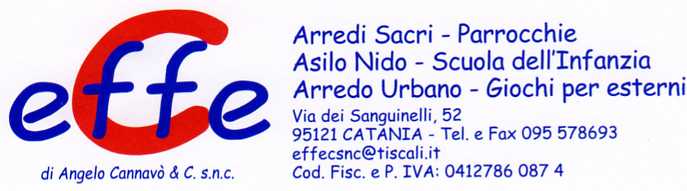 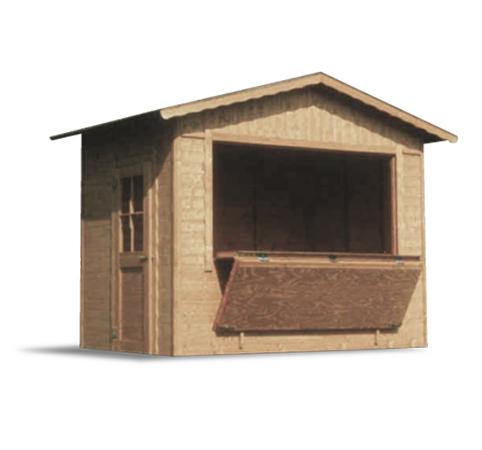 Descrizione:La base è costruita con travetti di legno e pavimentoin abete. Il lato principale con aperture peresposizione, complete di anta adatta per formare ilpiano di appoggio, e un lato con porta d’accesso allastruttura. Tutta la struttura è trattata con uno stratodi impregnante ed un successivo strato di finitura.Questa casetta in legno è ideale per allestimenti,stand fieristici interni ed esterni, manifestazioni,eventi, feste e mercatini .Per un corretto mantenimento dell’articolo, si consigliauna manutenzione annuale.Area d’ingombro: 250x200 cm
Categoria: Casette per parco giochi da esternoCodice: EP02099